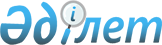 Об утверждении Временного порядка взаимодействия уполномоченных органов государств – членов Евразийского экономического союза и Евразийской экономической комиссии при реализации пилотного проекта по формированию системы информирования о продукции, не соответствующей требованиям технических регламентов Евразийского экономического союзаРешение Коллегии Евразийской экономической комиссии от 12 ноября 2018 года № 182
      В соответствии с пунктом 30 Протокола об информационно-коммуникационных технологиях и информационном взаимодействии в рамках Евразийского экономического союза (приложение № 3 к Договору о Евразийском экономическом союзе от 29 мая 2014 года), а также в целях исполнения пункта 1 плана мероприятий по реализации в 2018 – 2019 годах пилотного проекта по формированию системы информирования о продукции, не соответствующей требованиям технических регламентов Евразийского экономического союза, утвержденного Решением Коллегии Евразийской экономической комиссии от 10 мая 2018 г. № 74, Коллегия Евразийской экономической комиссии решила: 
      1. Утвердить прилагаемый Временный порядок взаимодействия уполномоченных органов государств – членов Евразийского экономического союза и Евразийской экономической комиссии при реализации пилотного проекта по формированию системы информирования о продукции, не соответствующей требованиям технических регламентов Евразийского экономического союза. 
      2. Настоящее Решение вступает в силу по истечении 30 календарных дней с даты его официального опубликования.  ВРЕМЕННЫЙ ПОРЯДОК  
взаимодействия уполномоченных органов государств – членов Евразийского экономического союза и Евразийской экономической комиссии при реализации пилотного проекта по формированию системы информирования о продукции, не соответствующей требованиям технических регламентов Евразийского экономического союза 
      1. Настоящий Временный порядок разработан в целях исполнения пункта 1 плана мероприятий по реализации в 2018 – 2019 годах пилотного проекта по формированию системы информирования о продукции, не соответствующей требованиям технических регламентов Евразийского экономического союза, утвержденного Решением Коллегии Евразийской экономической комиссии от 10 мая 2018 г. № 74, и определяет правила взаимодействия уполномоченных органов государств – членов Евразийского экономического союза (далее соответственно – государства-члены, Союз) между собой, а также с Евразийской экономической комиссией (далее – Комиссия) в рамках реализации пилотного проекта по формированию системы информирования о продукции, не соответствующей требованиям технических регламентов Евразийского экономического союза (далее – пилотный проект).
      2. Настоящий Временный порядок не распространяется на обмен информацией, содержащей сведения, отнесенные в соответствии с законодательством государств-членов к сведениям ограниченного распространения (доступа).
      3. Понятия, используемые в настоящем Временном порядке, применяются в значениях, определенных Договором о Евразийском экономическом союзе от 29 мая 2014 года, актами органов Союза по вопросам создания и развития интегрированной информационной системы Союза (далее – интегрированная система) и по вопросам технического регулирования.
      4. Участниками взаимодействия в рамках реализации пилотного проекта являются:
      а) Комиссия;
      б) государственные органы государств-членов, уполномоченные на осуществление государственного контроля (надзора) за соблюдением требований технических регламентов Таможенного союза "О безопасности низковольтного оборудования" (ТР ТС 004/2011), "О безопасности продукции, предназначенной для детей и подростков" (ТР ТС 007/2011), "О безопасности игрушек" (ТР ТС 008/2011), "О безопасности колесных транспортных средств" (ТР ТС 018/2011), "О безопасности молока и молочной продукции" (ТР ТС 033/2013), "О безопасности мяса и мясной продукции" (ТР ТС 034/2013) (далее соответственно – уполномоченные органы, технические регламенты).
      5. Информация об уполномоченных органах размещается на официальном сайте Союза.
      6. При выявлении на территории государства-члена продукции, не соответствующей требованиям технических регламентов, уполномоченные органы принимают меры, предусмотренные законодательством государства-члена, и в течение 3 рабочих дней с даты принятия соответствующего решения информируют об этом уполномоченные органы других государств-членов и Комиссию посредством направления уведомления в электронном виде.
      7. Состав сведений, содержащихся в уведомлении о выявлении продукции, не соответствующей требованиям технических регламентов, и принятии мер, определяется согласно приложению. 
      К уведомлению прилагаются электронные копии документов, предусмотренных законодательством государства-члена (в том числе копии протоколов исследований (испытаний) продукции), а также копии иных документов, послуживших основанием для принятия мер в отношении продукции, не соответствующей требованиям технических регламентов.
      8. В случае получения уполномоченным органом, на территории которого выявлена продукция, не соответствующая требованиям технических регламентов, дополнительной информации о количестве продукции, юридических лицах и физических лицах, зарегистрированных в качестве индивидуальных предпринимателей (далее – индивидуальные предприниматели), которым такая продукция была направлена для реализации на территориях других государств-членов, в уведомление вносятся соответствующие изменения. 
      9. В рамках реализации пилотного проекта Комиссия осуществляет:
      а) формирование и ведение общего информационного ресурса, содержащего сведения о результатах государственного контроля (надзора) за соблюдением требований технических регламентов (в том числе о нарушениях требований технических регламентов и принятых мерах в отношении продукции, не соответствующей требованиям технических регламентов) (далее – общий информационный ресурс);
      б) опубликование на информационном портале Союза следующих сведений, полученных от уполномоченных органов:
      сведения об уполномоченном органе, выявившем продукцию, не соответствующую требованиям технических регламентов (в том числе полное наименование);
      дата выявления продукции, не соответствующей требованиям технических регламентов;
      сведения о юридическом лице или индивидуальном предпринимателе, у которых выявлена продукция, не соответствующая требованиям технических регламентов (в том числе полное наименование, место нахождения (адрес юридического лица) и адрес (адреса) места осуществления деятельности (в случае, если адреса различаются) – для юридического лица или фамилия, имя, отчество (при наличии), место жительства и адрес (адреса) места осуществления деятельности (в случае, если адреса различаются) – для индивидуального предпринимателя, а также регистрационный или учетный (индивидуальный, идентификационный) номер, присваиваемый при государственной регистрации юридического лица или индивидуального предпринимателя в соответствии с законодательством государства-члена);
      сведения о товаросопроводительных документах (договорах поставки, товарных накладных, счетах-фактурах и иных документах, содержащих информацию о продукции), позволяющих определить поставщиков и приобретателей продукции; 
      сведения о продукции, обеспечивающие ее идентификацию (в том числе наименование и обозначение продукции, название (при наличии) и иные сведения о продукции, обеспечивающие ее идентификацию), а также о выявленных нарушениях требований технических регламентов (технический регламент, подпункт, пункт, часть, статья);
      сведения об изготовителе (уполномоченном изготовителем лице, импортере), в том числе полное наименование, которое указано в маркировке продукции и документах об оценке соответствия продукции требованиям технических регламентов, место нахождения (адрес юридического лица) и адрес (адреса) места осуществления деятельности (в случае, если адреса различаются) – для юридического лица или фамилия, имя, отчество (при наличии), место жительства и адрес (адреса) места осуществления деятельности (в случае, если адреса различаются) – для индивидуального предпринимателя;
      регистрационный номер и срок действия документа об оценке соответствия продукции требованиям технических регламентов;
      меры, принятые уполномоченным органом в отношении продукции, не соответствующей требованиям технических регламентов;
      в) обновление сведений, содержащихся в общем информационном ресурсе, в соответствии с пунктами 8 и 10 настоящего Временного порядка;
      г) организацию доступа к публикуемым на информационном портале Союза сведениям. 
      10. В случае необходимости исключения сведений из общего информационного ресурса уполномоченный орган информирует об этом Комиссию в электронном виде.
      11. На информационном портале Союза обеспечивается реализация следующих электронных сервисов:
      а) поиск и представление сведений по следующим параметрам:
      государство-член, на территории которого выявлена продукция, не соответствующая требованиям технических регламентов;
      наименование продукции, не соответствующей требованиям технических регламентов; 
      государство, в котором изготовлена продукция;
      государство-член, в котором реализуется продукция;
      наименование изготовителя (уполномоченного изготовителем лица, импортера); 
      номер и дата выдачи документа об оценке соответствия; 
      б) оформление подписки на обновление сведений, содержащихся в общем информационном ресурсе;
      в) представление перечня сведений, исключенных из общего информационного ресурса, в разрезе государств-членов за определенный период;
      г) представление сведений, содержащихся в общем информационном ресурсе, по запросу информационных систем заинтересованных лиц для автоматизированной обработки;
      д) обеспечение выгрузки сведений, содержащихся в общем информационном ресурсе, в определенном формате. СОСТАВ 
сведений, содержащихся в уведомлении о выявлении продукции, не соответствующей требованиям технических регламентов Евразийского экономического союза, и принятии мер 
      1. Настоящий документ определяет состав сведений, содержащихся в уведомлении о выявлении продукции, не соответствующей требованиям технических регламентов Евразийского экономического союза, и принятии мер.
      2. Сведения, состав которых приведен в таблице, передаются в рамках реализации пилотного проекта по формированию системы информирования о продукции, не соответствующей требованиям технических регламентов Евразийского экономического союза.
      Для указания множественности, обязательности заполнения и количества возможных повторений передаваемых сведений используются следующие обозначения в графе "Множественность" ("Мн.") таблицы:
      1 – сведения обязательны, повторения не допускаются;
      1..* – сведения обязательны, могут повторяться без ограничений;
      0..1 – сведения опциональны, повторения не допускаются;
      0..* – сведения опциональны, могут повторяться без ограничений.   Состав сведений, содержащихся в уведомлении о выявлении продукции, не соответствующей требованиям технических регламентов Евразийского экономического союза, и принятии мер  
					© 2012. РГП на ПХВ «Институт законодательства и правовой информации Республики Казахстан» Министерства юстиции Республики Казахстан
				
      Председатель Коллегии  
Евразийской экономической комиссии

Т. Саркисян 
УТВЕРЖДЕН 
Решением Коллегии 
Евразийской экономической 
комиссии 
от 12 ноября 2018 г. № 182 ПРИЛОЖЕНИЕ 
к Временному порядку 
взаимодействия 
уполномоченных органов 
государств – членов 
Евразийского экономического 
союза 
и Евразийской экономической 
комиссии 
при реализации пилотного 
проекта 
по формированию системы 
информирования о продукции, 
не соответствующей 
требованиям технических 
регламентов Евразийского 
экономического союзаТаблица
Наименование
Описание
Примечание
Мн.
1. Номер уведомления
регистрационный номер уведомления, присвоенный уполномоченным органом государства-члена 
–
1
2. Номер связанного уведомления
регистрационный номер уведомления, присвоенный уполномоченным органом другого государства-члена
заполняется в случае выявления продукции, не соответствующей требованиям технических регламентов, в результате проверок, выполненных в связи с получением уведомления 
0..1
3. Уполномоченный орган государства-члена 
сведения об органе государственного контроля (надзора), выявившем продукцию, не соответствующую требованиям технических регламентов
указываются: 

код страны (для указания кода государства-члена используется двузначный буквенный код страны в соответствии с международным стандартом ISO 3166-1); 

идентификатор уполномоченного органа государства-члена; 

полное наименование уполномоченного органа государства-члена
1
4. Дата 
дата выявления продукции, не соответствующей требованиям технических регламентов
здесь и далее обозначение даты и времени приводится в соответствии с ГОСТ ИСО 8601–2001
1
5. Участник цепочки поставки
сведения о юридическом лице или индивидуальном предпринимателе, у которого выявлена продукция, не соответствующая требованиям технических регламентов
указываются: 

идентификатор, присваиваемый при государственной регистрации; 

полное наименование юридического лица или фамилия, имя, отчество (при наличии) индивидуального предпринимателя; 

место нахождения (адрес юридического лица) и адрес (адреса) места осуществления деятельности юридического лица (в случае, если адреса различаются) или место жительства и адрес (адреса) места осуществления деятельности индивидуального предпринимателя (в случае, если адреса различаются);

кодовое обозначение вида участника цепочки поставки из справочника видов участников цепочки поставки
1
6. Продукция
информация о продукции, не соответствующей требованиям технических регламентов
указываются:

обозначение продукции и (или) иное условное обозначение, присвоенное изготовителем (при наличии);

наименование продукции, присвоенное изготовителем;

название продукции (при наличии);

дополнительные сведения о продукции, обеспечивающие ее идентификацию (при наличии);

информация о единице продукции или группе одинаковых единиц продукции с указанием количества продукции и единицы измерения (при наличии);

сведения об изготовителе (уполномоченном изготовителем лице, импортере) продукции, указанные в маркировке (описание приведено в пункте 5 настоящей таблицы), кодовое обозначение товара в соответствии с единой Товарной номенклатурой внешнеэкономической деятельности Евразийского экономического союза.

Прилагается изображение (фотография) продукции (при наличии)
1
7. Товаросопроводительный документ
сведения о товаросопроводи-тельном документе (договор поставки, товарная накладная, счет-фактура и иной документ, содержащий информацию о продукции)
указываются:

наименование товаросопроводительного документа;

дата и номер товаросопроводительного документа;

информация о продукте, содержащаяся в товаросопроводительном документе (описание приведено в пункте 6 настоящей таблицы);

информация о юридическом лице или индивидуальном предпринимателе, сведения о котором содержатся в товаросопроводительном документе (описание приведено в пункте 5 настоящей таблицы)
1..*
8. Информация о нарушении технического регламента
информация о выявленных нарушениях требований технических регламентов
–
1..*
8.1. Структурный элемент технического регламента
информация о структурном элементе технического регламента
указываются:

номер технического регламента Евразийского экономического союза (Таможенного союза);

обозначение или наименование (при наличии) структурного элемента технического регламента
1..*
8.2. Вид нарушения
вид выявленного нарушения технического регламента
указывается кодовое обозначение из справочника видов выявленных нарушений технического регламента
0..1
8.3. Описание
описание выявленного нарушения технического регламента
–
0..1
8.4. Документальное подтверждение
материалы, подготовленные в рамках мероприятий по государственному контролю (надзору), подтверждающие факт нарушения требований технических регламентов
указываются:

вид документа;

наименование документа;

серия, номер, дата документа;

срок действия и дата истечения срока действия документа (при наличии);

идентификатор и наименование уполномоченного органа, выдавшего документ;

описание документа (при наличии).

Прилагается документ в бинарном формате (при наличии)
0..*
9. Документ об оценке соответствия
сведения о документе об оценке соответствия продукции требованиям технических регламентов
указываются:
кодовое обозначение вида документа в соответствии с классификатором видов документов об оценке соответствия, утвержденным Решением Коллегии Евразийской экономической комиссии от 27 сентября 2016 г. № 108;

информация об организации, выдавшей (зарегистрировавшей) документ;

номер, срок действия документа;

сведения об изготовителе (уполномоченном изготовителем лице, импортере) продукции, указанные в документе об оценке соответствия продукции требованиям технических регламентов (описание приведено в пункте 5 настоящей таблицы)
0..1
10. Мера в отношении продукции, не соответствующей требованиям технических регламентов
информация о мере, принятой органом государственного контроля (надзора) в отношении продукции в связи с выявлением фактов нарушений
указываются: 

кодовое обозначение меры, принимаемой в отношении продукции; 

описание меры, принимаемой 

в отношении продукции (при наличии); 

сведения о документе, послужившем основанием для принятия меры в отношении продукции (описание приведено в пункте 8.4 настоящей таблицы) 
1..*
11. Примечание
дополнительная информация
– 
0..1
12. Технологические характеристики записи общего ресурса
совокупность технологических сведений о записи общего ресурса
указываются даты начала и окончания срока действия записи
0..1